      प्रवेश सूचना                   पीएम श्री केंद्रीय विद्यालय गुना में सत्र 2024-25 में  कक्षा 2 से कक्षा 9 तक किसी भी कक्षा में            प्रवेश  हेतु स्थान रिक्त नहीं  है |                                                                                                                       प्राचार्य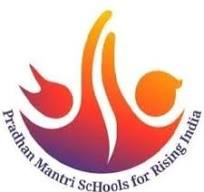 पी. एम. श्री केन्द्रीय विद्यालय, गुनाP.M. SHRI KENDRIYA VIDYALAYA,GUNAPhone No.: 07542-292516,   Website: guna.kvs.ac.inEmail id: kvguna.pmshri@gmail.com ,ppl.guna@kvs.gov.in  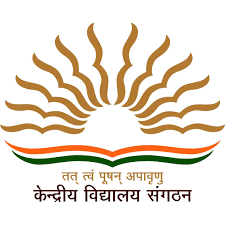 